§20057.  Certified recovery residencesBeginning July 1, 2022, recovery residences must be certified pursuant to the requirements established in section 20005, subsection 22, to receive:  [PL 2021, c. 472, §1 (NEW).]1.  Contracts.  Any department contract for a recovery residence or services related to the recovery residence; or[PL 2021, c. 472, §1 (NEW).]2.  Housing assistance.   To the extent not in conflict with federal law, any housing assistance or voucher provided by the department, the Maine State Housing Authority or a municipality provided to or for the person recovering from substance use disorder.[PL 2021, c. 472, §1 (NEW).]A certified recovery residence must have a written discharge and transfer policy that is approved by a credentialing entity that is recognized by the department.  Notwithstanding any landlord and tenant rights and obligations under Title 14, chapter 709, a certified recovery residence with a discharge and transfer policy approved under this section may immediately discharge or transfer a resident in accordance with that policy if the discharge or transfer is necessary for the resident's welfare, the resident's needs cannot be met at the recovery residence or the health and safety of other residents or recovery residence employees are at risk or would be at risk if the resident continues to live at the recovery residence.  A person who refuses to leave a recovery residence after a discharge or transfer that is consistent with the requirements of this section may be ordered to leave the premises by the recovery residence owner or operator or by a law enforcement officer.  [PL 2023, c. 249, §1 (NEW).]SECTION HISTORYPL 2021, c. 472, §1 (NEW). PL 2023, c. 249, §1 (AMD). The State of Maine claims a copyright in its codified statutes. If you intend to republish this material, we require that you include the following disclaimer in your publication:All copyrights and other rights to statutory text are reserved by the State of Maine. The text included in this publication reflects changes made through the First Regular Session and the First Special Session of the131st Maine Legislature and is current through November 1, 2023
                    . The text is subject to change without notice. It is a version that has not been officially certified by the Secretary of State. Refer to the Maine Revised Statutes Annotated and supplements for certified text.
                The Office of the Revisor of Statutes also requests that you send us one copy of any statutory publication you may produce. Our goal is not to restrict publishing activity, but to keep track of who is publishing what, to identify any needless duplication and to preserve the State's copyright rights.PLEASE NOTE: The Revisor's Office cannot perform research for or provide legal advice or interpretation of Maine law to the public. If you need legal assistance, please contact a qualified attorney.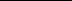 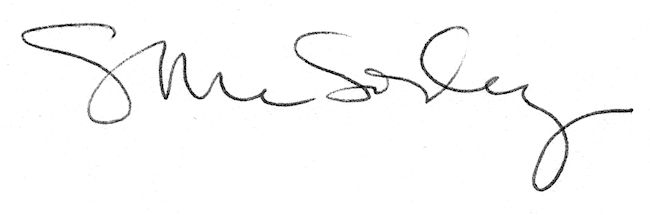 